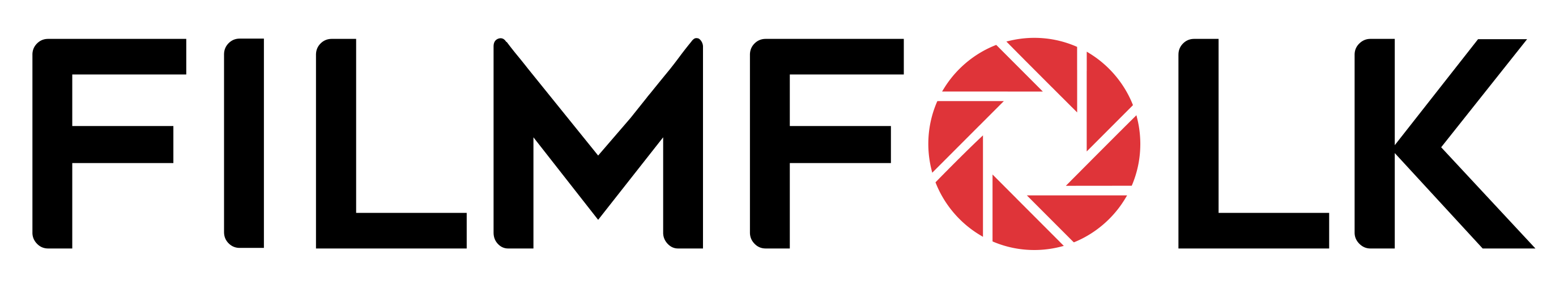 Applicant QuestionnaireThank you for applying to join our team! To help us learn about you and assess your suitability for our work opportunities, please complete this application and email it to us at info@filmfolk.com.Please briefly complete every section and ensure samples are your own work. Rest assured, there are no right or wrong answers, we are flexible and will take everything into account! © FilmFolk September 2020RoleRoleRolePlease tell us your main skill for which you are applyingPlease tell us your main skill for which you are applyingPlease tell us your main skill for which you are applyingCamera PersonMy main skill is filming with a video or cine camera/sDrone OperatorMy main skill is flying and filming with a drone/sVideo EditorMy main skill is video editing FilmmakerI am equally proficient at both filming and editingPhotographerMy main skill is photography and I edit my own picsPhoto EditorMy main skill is photo editing, I’m not a shooter If you have a secondary skill for which you wish to apply, please tell us hereIf you have a secondary skill for which you wish to apply, please tell us hereIf you have a secondary skill for which you wish to apply, please tell us hereYour DetailsYour DetailsNamePlease tell us your full name Date of BirthPlease tell us your DoBNationalityWhat is your nationality?LocationWhere are you currently living?Work PermitDo you have the right to work in the UK? For how long?Tax StatusAre you registered self-employed?If so, please provide UTR numberVAT StatusAre you registered for VAT?If so, please provide VAT numberDrivers LicenceDo you have a driver’s licence? If so, how long have you held it?Social ProfilePlease provide a link to your LinkedIn or other social media.WebsiteIf you have a website, please provide a link hereTraining & EducationTraining & EducationHigher EducationPlease tell us what and where you studied including results/gradeVocational TrainingPlease tell us about any relevant vocational trainingOther TrainingPlease tell us about any other relevant trainingAccreditationsPlease tell about any professional qualifications or accreditationsProduction FacilitiesProduction FacilitiesCamera/s What camera kit do you currently own? Why did you choose it?LensesWhat lenses do you currently own. What’s your favourite?Sound KitWhat microphones & sound recording equipment do you own?Tripod & GripWhat tripod and grip kit do you own?Lights & AccessoriesWhat three accessories do you most use and why?DronesWhat drone kit do you own? Why did you choose it?Studio Set-UpWhat computer set-up do you own? Provide basic specificationsVehicle Please provide the make/model of any vehicle you own.Production ExperienceProduction ExperienceCurrent ActivitiesBriefly tell us what you are working on at the moment?Corporate ProjectsHave you previously worked on any corporate projects or events? If so, please link a video or image gallery and specify your role/s.Provide up to 3 links.Private ProjectsHave you worked on any private projects or events? If so, please link a video or image gallery and specify your role/s.Provide up to 3 links.WeddingsHave you worked on any weddings? If so, please link a video or image gallery and specify your role/s.Provide up to 3 links.Other Videography WorkPlease provide examples of any other film work. Please specify what equipment you used.Provide 3 video links.Other Photography WorkPlease provide examples of any other photography. Please specify what equipment you used.Provide 3 gallery links.Drone OperatingPlease provide examples of any other drone operating work. Please specify what equipment you used.Provide 3 links here.Video Editing Please provide examples of any other video editing work. Please specify what equipment you used.Provide up to 3 video links.Photo Editing Please provide examples of any other photo editing work. Please specify what equipment you used.Provide up to 3 links.Professional SkillsProfessional SkillsClient ManagementWhat experience do you have in managing and corresponding with clientsAdministration SkillsWhat experience do you have with raising invoices and preparing production plans?Skills DevelopmentWhat aspect of your creative or administrative skills do you want to develop?Favourite ActivitiesWhat aspects of your profession do you most enjoy and why?Least Favourite ActivitiesWhat aspects of your profession do you least enjoy and why?Creative JudgementLooking at our website what film most appeals to you & why? Professional ContributionWhat do you think you could do to help advance our work?FlexibilityThis role includes evening & weekend work and some travel. Do you have any restrictions?Special NeedsDo you need any special support from us for your employment? Other CommentsIs there anything you’d like to tell us that you feel we might have overlooked?DeclarationDeclarationI confirm that all the above statements are true and correct. All samples provided are my ownwork and where collaboration has occurred, I have stated my involvement. I understand that failure to properly disclose information will result in disqualification.I confirm that all the above statements are true and correct. All samples provided are my ownwork and where collaboration has occurred, I have stated my involvement. I understand that failure to properly disclose information will result in disqualification.SignedDate